 ACADEMIC RESOURCE CENTER GROUP TESTING CHECKLIST Greeley Testing Center  ROSTER/CLASS LIST REQUIRED Group/Class: MAT 099-G14  Instructor: Mills Contact phone:  x6238   (Cell:  970-290-0550) OPEN TEST DATES: Beginning:   Thursday, May 8th  TEST RETURN INSTRUCTIONS:  Campus Mail/E-MailTEST RESOURCES: Standard/Scientific Calculator    Other NO GRAPHING CALCULATOR/CELL PHONE No Notes or Graphing Calculator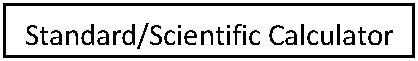 TIME LIMIT: 2 hrSPECIAL INSTRUCTIONS:  Below are the students who may take the test.   AdamJohnson